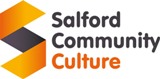 Volunteer role:  Holiday Programme AssistantVOLUNTEER REGISTRATION FORM (A)Thank you for taking an interest in volunteering programme at Salford Community Leisure. We look forward to hearing from you soon.All information will be treated in the strictest confidenceDeclarationI understand that by submitting this registration form I am merely expressing an interest in becoming a volunteer and am in no way obliged to commit to any specific opportunities that may be offered to me now or in the future.Signed:________________________________________________ Date:_________________Signed (Parent/Carer*) ___________________________________  Date _________________Parent/Carer name (print) _______________________________________________________Contact number _______________________________________________________________*Must also be signed by parent, carer or guardian if under 18.Revised September 2018Contact details (please print clearly)(Please circle)  Mr / Mrs / Ms / Miss / Other _________ Surname:______________________   Forename(s): _______________________________________________________________Address:____________________________________________________________________  ___________________________________________________  Postcode: _______________         Contact number_______________________    Email: ________________________________ Date of birth: _____/_______/_______Volunteering historyHave you volunteered anywhere else before? Yes                             No        If so, please say where, when and for how long.Your InterestsThere are limited volunteering opportunities within Culture (Ordsall Hall and Salford Museum & Art Gallery) and Libraries. We understand that you are interested in the Holiday Programme Assistant role.Volunteer commitmentWhen would you prefer to volunteer? School Holidays 2019:February half term – 18th – 22nd February 2019Easter – 29th March – 15th April 2019Whit half term 28th May – 31st May 2019Summer – 24th July – 2nd September 2019October Half Term 21st – 25th October 2019Volunteering is within our opening hours.MotivationPlease tell us why you want to volunteer (tick as many as apply) Socialise / meet new people             Improve self-confidence Learn new skills                                Learn more about museums Help back into education                  Help back into employment Help reduce the risk of social exclusionI am interested in becoming a volunteer because:(please complete on another page if necessary)